I Vive la Magia del PerúMT-52103  - Web: https://viaje.mt/cxi8 días y 7 nochesDesde $999 USD | DBL + 499 IMP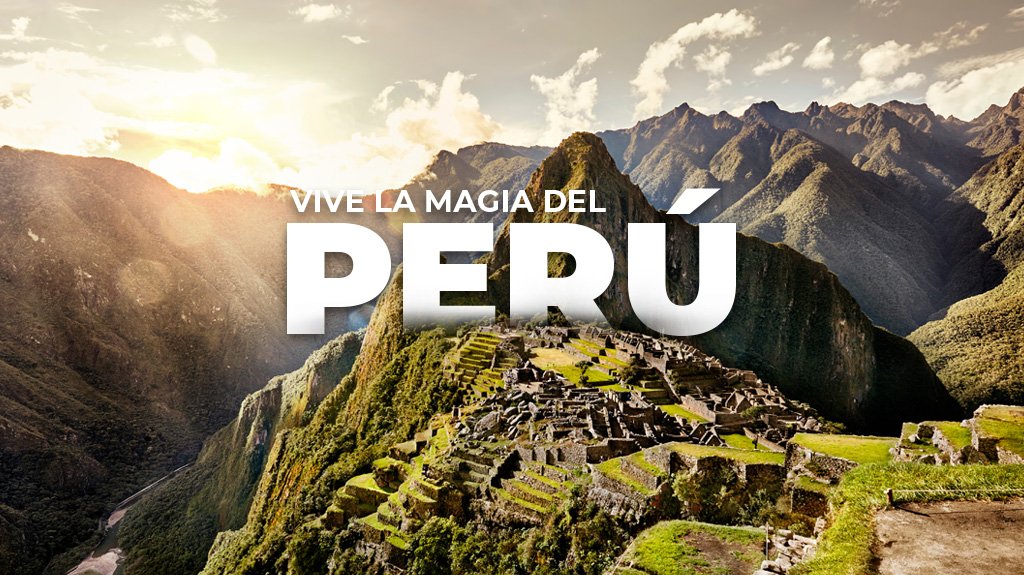 Incluye vuelo conI SALIDAS                    I PAISESPerú.I CIUDADESLima, Cusco, Valle Sagrado de Los Incas, Machu Picchu.I ITINERARIODíA 1 MéXICO  -  LIMACita en el aeropuerto de la Ciudad de México para abordar el vuelo con destino al aeropuerto de Lima. Llegada a la ciudad de Lima, asistencia y traslado al hotel. Alojamiento en Lima.DíA 2 LIMA  -  Cusco  -  Visita de CiudadTraslado al aeropuerto para nuestra salida a Cusco. A la llegada, asistencia y traslado al hotel. Por la tarde, recorrido exclusivo de la ciudad que inicia con una visita a la Plaza de San Cristóbal para disfrutar de una vista panorámica de la ciudad. Luego, visitaremos el Mercado de San Pedro, donde nos empaparemos del sabor local y conoceremos más de cerca los productos de la zona en este mercado que lo tiene todo y abastece a la ciudad completa. Luego, el Templo de Koricancha nos recibe con toda su magnificencia; Recinto de Oro es su nombre en quechua y su fastuosidad aún se siente en esas paredes que alguna vez estuvieron totalmente revestidas de oro. Conoceremos también la Iglesia de Santo Domingo. Desde San Blas, el barrio de los artesanos, bajaremos a pie por la calle Hatun Rumiyoc encontrando a nuestro paso el palacio Inca Roca, hoy el Palacio Arzobispal, tendremos tiempo para admirar la mundialmente famosa Piedra de los Doce ángulos. Seguiremos a la Plaza de Armas para visitar La Catedral que alberga obras coloniales de increíble valor. Alojamiento en Cusco.DíA 3CUSCO  -  VALLE SAGRADOEl Valle Sagrado de los Incas nos recibe este día. Visitaremos Sulca, complejo turístico donde conoceremos y podremos alimentar a camélidos andinos como llamas y alpacas, además, pobladores locales nos mostrarán sus técnicas de tejido y tentilde;ido de textiles tradicionales. Continuaremos a Pisac Inca y Colonial. Descubra uno de los sitios arqueológicos Incas más bellos del Valle Sagrado, en la cima de la montantilde;a que domina el pueblo colonial de Pisac. Recorrido a pie por el pueblo colonial. Tiempo para hacer compras en el mercado de artesanías. Visitaremos el Museo INKARIY, donde el pasajero podrá apreciar las características físicas de cada sociedad, las vestimentas, las artes y otras manifestaciones que son parte de nuestra herencia Cultural. Finalmente visitaremos el Museo Vivo de Yucay, que tiene como misión preservar y valorar las diferentes actividades culturales y agrícolas del Valle Sagrado de los Incas. Conoceremos los centros de interpretación, fabricación de adobes, Chichería Tradicional y folklore. Almuerzo Buffet. Alojamiento en el Valle Sagrado.DíA 4 VALLE SAGRADO  -  MACHU PICCHUIniciaremos en Moray, donde la vista es impresionante gracias a colosales terrazas concéntricas simulando un gran anfiteatro. Su utilidad: recrear 20 diferentes tipos de microclimas, medición que aseguraba la producción agrícola del imperio. Luego seguiremos hasta Maras, donde podremos apreciar panorámicamente las famosas y milenarias minas de sal de la época colonial. El contraste de sus pozos blancos con el verde valle es imponente e imperdible para una postal espectacular del Valle Sagrado de los Incas. Almuerzo. Por la tarde, visita al complejo arqueológico de Ollantaytambo, donde se puede ver la técnica con que los incas trabajan la piedra. A continuación, partiremos en tren desde la estación de Ollantaytambo. Arribaremos a la estación de Aguas Calientes, donde nuestro personal nos asistirá para alojarnos en uno de los hoteles de Aguas Calientes. Alojamiento en Aguas Calientes.DíA 5MACHU PICCHU  -  CUSCOAbordaremos el transporte que nos llevara a la cima de la montantilde;a durante el trayecto gozaremos de una espectacular vista del río Urubamba que da forma al famoso cantilde;ón. La Ciudad Perdida de los Incas, Machu Picchu, nos recibirá con sus increíbles terrazas, escalinatas, recintos ceremoniales y áreas urbanas. La energía emana de todo el lugar. Luego de una visita guiada, almorzaremos en uno de los restaurantes de la zona. A la hora coordinada, retornaremos en tren y seremos trasladados al hotel. Alojamiento en Cusco.DíA 6CUSCODía Libre para actividades personales. Alojamiento en Cusco.DíA 7CUSCO  -  LIMATraslado al aeropuerto para nuestra salida a Lima. A la llegada, asistencia y traslado al hotel. Resto del día libre. Alojamiento en Lima.DíA 8 LIMA  -  Visita de Ciudad  -  MéXICOHoy pasearemos por las principales calles, plazas y avenidas de la ciudad. Comenzaremos por el Parque del Amor en Miraflores, con una espectacular vista del Océano Pacífico. Luego, tendremos una vista panorámica de la Huaca Pucllana, centro ceremonial de la cultura Lima, y en San Isidro, centro financiero de la ciudad, apreciaremos la Huaca Huallamarca, antiguo adoratorio pre-inca. Continuaremos a la Plaza de Armas, donde encontraremos el Palacio de Gobierno y el Palacio Municipal. Visitaremos la Catedral y caminaremos hasta el Convento de Santo Domingo, cuyos pasillos fueron transitados por San Martín de Porras y Santa Rosa de Lima en el siglo XVII y donde actualmente yacen sus restos. A la hora indicada traslado al aeropuerto para tomar vuelo con regreso a México.NOTA: Catedral de Lima no opera los días sábados en la tarde, ni domingos por la mantilde;ana, se reemplaza por Museo de Arte de Lima  -  MALI. La Catedral cierra en algunos feriados nacionales y/o religiosos.*Consulta itinerario 2024 con tu agente de viajes**Itinerario sujeto a cambios*I TARIFAS -  Precios indicados por persona en USD         -  Los precios cambian constantemente, así que te sugerimos la verificación de estos, y no utilizar este documento como definitivo, en caso de no encontrar la fecha dentro del recuadro consultar el precio del suplemento con su ejecutivo.I HOTELESPrecios vigentes hasta el 15/12/2024I EL VIAJE INCLUYE  ● Boleto de avión viaje redondo México – Lima – México.  ● Boleto de avión Lima - Cusco - Lima con Sky Airlines.  ● 07 noches de alojamiento en los hoteles mencionados con desayunos diarios incluidos.  ● Lima  ● Traslado aeropuerto / hotel / aeropuerto en Lima en idioma español.  ● Tour a la ciudad de Lima en idioma español con entradas incluidas.   ● Cusco  ● Traslado aeropuerto / hotel / aeropuerto en idioma español.  ● Tour a la ciudad de Cusco en idioma español con entradas incluidas.  ● Tour al Valle Sagrado de los Incas en idioma español con entradas. incluidas y almuerzos en Valle Sagrado (no incluye bebidas).   ● Tour a Machu Picchu en servicio compartido en idioma español.  ● Traslado hotel/estación de tren/hotel.  ● Ticket de tren ida/retorno en tren Vistadome Peru Rail.  ● 01 bus ida/retorno de Machu Picchu.   ● 01 entrada a Machu Picchu con visita guiada (Guía local).  ● 01 almuerzo en restaurante local en Aguas Calientes (no incluye bebidas).  ● Documentos de viaje se entregarán en formato digital para descargar en su  ● dispositivo móvil.I EL VIAJE NO INCLUYE  ● Ningún servicio no especificado.  ● Excursiones marcadas como opcionales.  ● Gastos personales y propinas a maleteros, trasladistas y meseros.  ● Bebidas en alimentación.I NOTASNOTAS DE TARIFASReservaciones con un anticipo de 400 USD por persona no reembolsables y copia de pasaporte.Pago total 50 días antes de la salida.NOTAS ESPECIALES:Documentos de viaje: En caso de no recibir copias de pasaportes en la fecha establecida, Mega Travel no se hace responsable por la información recibida, cualquier cambio o modificación será responsabilidad de la agencia y/o pasajero y estará sujeto a las condiciones y cargos de la aerolínea. Este documento es INDISPENSABLE para la emisión del ticket de tren a Machu Picchu sin él no se garantiza esta excursión. El pasaporte debe tener una vigencia mínima de 06 meses a partir de la fecha en que se termina su viaje internacional.Equipaje Documentado: Se permite una pieza de 23 kg. por pasajero. Cada Línea aérea tiene reglamentación específica para el cobro de equipaje documentado, esta información puede tener cambios, de manera que sugerimos, CONSULTAR EN LA PAGINA WEB de la(s) aerolínea(s) los costos así como la Información de peso, medidas, equipaje extra, días previos al viaje. Asignación de asientos: No hay preasignación de asientos. Para aquellas líneas aéreas que permitan asignar asientos al emitir su boleto, le asignaremos los asientos disponibles sin costo extra, los cuales se toman conforme a la disponibilidad existente y podrían quedar o no juntos. Usted podrá pedir asientos juntos o hasta adelante con cargo adicional de acuerdo a tarifas y reglamentación de cada línea aérea. Si no lleva asientos asignados deberá presentarse con suficiente tiempo el día de su vuelo. Mínimo 4 horas antes de la salida del vuelo.Tiempos en los aeropuertos: 48 hrs. antes de su salida deberá consultar en la página web de cada línea aérea el horario de su vuelo, ya que pueden tener cambios importantes en sus horarios. Y deberá presentarse en el mostrador de la línea aérea para realizar su check in 03 horas antes de la salida para vuelos Internacionales o 02 horas para vuelos nacionales y estar en sala de abordaje 01 hora antes del horario marcado en su pase de abordar como HORA DE SALIDA, de lo contrario podría perder su vuelo. Sugerimos bajar la aplicación de la aerolínea con la que está viajando para realizar estas consultas en tiempo real.Manejo de equipaje: El equipaje y artículos personales son responsabilidad del pasajero exclusivamente. El precio del viaje no incluye manejo de equipaje, es decir, que cada cliente debe subir, bajar y acercar su propio equipaje a los transportes y verificar que estén dentro del auto o autobús todas sus pertenencias, de igual manera, verificar que lleva consigo todos sus bienes al bajar. No se aceptarán reclamaciones por artículos olvidados o extraviados.PASAJEROS CON CONDICIONES ESPECIALES: como sillas de ruedas, muletas, rodilleras o algún aditamento para movilidad NO SE RECOMIENDA una salida grupal como estas ya que se deben cumplir horarios para realizar las actividades. En esos casos podemos ofrecerles una salida regular o servicios privados para disfrutar una verdadera experiencia de viaje a su medida.NO-SHOW En caso de no presentarse al primer vuelo, automáticamente se cancela la reserva completa sin derecho a reembolso, cambios de fecha ni reprogramación.Seguro de viajero. Les recomendamos antes de iniciar su viaje al país adquieran el seguro de viaje el cual cuente con cobertura en caso de enfermedad, contagio COVID – 19, accidentes, pérdida de equipaje, amparo de bienes y valores, etc.Para la estancia en Machu Picchu Pueblo sólo estará permitido llevar una backpack como equipaje.I TOURS OPCIONALESVISITA AL PARQUE ARQUEOLÓGICO USD 55.00Nos alejaremos de las multitudes para visitar Sacsayhuamán, una impresionante ciudadela llena de colosales construcciones rodeada de hermosos paisajes en total comunión con el entorno. Luego, continuamos hacia el adoratorio Incaico de Qenqo, sorprendente será el altar para sacrificios incrustado en la parte interna de su formación rocosa. Finalmente llegamos a la atalaya de Puca Pucará y a Tambomachay, monumento de notable excelencia arquitectónica es considerado uno de los pilares de la cosmovisión andina. Nivel de dificultad: Bajo.EXCURSIÓN CUSCO DE NOCHE USD 90.00Realizaremos un exclusivo recorrido de la ciudad de noche. Comenzaremos con la visita a la Iglesia y Convento de San Francisco donde apreciaremos las pinturas en óleo más grande de Sudamérica, el coro de la iglesia y las cámaras sepulcrales. Luego nos dirigiremos hacia el mirador del Cristo Blanco para disfrutar de una vista panorámica de la ciudad. Finalizaremos nuestro recorrido con una clase de preparación de nuestra bebida de bandera, el Pisco Sour. Retorno al hotel. Mínimo 02 personas. Nivel de dificultad: BajoCORDILLERA ARCOIRIS Y QÉSWACHACA USD 90.00Muy temprano por la mañana emprenderemos nuestro viaje con destino a la Comunidad de Palccoyo situado al sureste de Cusco. Llegaremos hasta Huallatakunka en donde iniciaremos nuestra caminata. A solo unos metros del inicio podremos observar la primera montaña de una extensa cordillera con colores semejantes al arcoíris, que les dan un ambiente alegre y a la vez místico. Disfrutaremos de unas vistas espectaculares a través de tres miradores, en uno de ellos podremos ver hasta 3 montañas de colores a la vez en otro tendremos una impresionante vista de la montaña Ausagante por un lado y por el otro lado tendremos la Cordillera de Vilcanota frente a nosotros. Al finalizar la caminata retornaremos a la movilidad para dirigirnos al distrito de Queue. Conoceremos Q'eswachaka, el último puente Inca. Este puente colgante que yace sobre el río Apurimac, es único en su género, hecho a mano y renovado año tras año mediante un rito de cuatro días ejecutado por las comunidades del lugar. Tendremos la oportunidad de cruzar esta imponente construcción inca de 28 metros de largo, viviendo la adrenalina al máximo. A la hora prevista, regreso a Cusco. Mínimo 02 personas.Nivel de dificultad: Bajo.MONTAÑA 7 COLORES - VINICUNCA AUSANGATE USD 95.00Muy temprano por la mañana emprenderemos nuestro viaje a lo largo del Valle Sur con destino a Phulawasipata, punto de partida de nuestra aventura hacia el Cerro Colorado o Montaña de siete colores, situada a unos 100 Km. al sudeste de la ciudad del Cusco.  Después de disfrutar de nuestro box breakfast, iniciaremos nuestra caminata hasta llegar al lugar de control de acceso a este místico lugar. Continuando la caminata observaremos cómo los colores a nuestro alrededor irán cambiando por el clima, llegaremos a una altura aproximada de 5000 msnm, cima de la misteriosa montaña. Sus formaciones geológicas nos revelarán todo su esplendor en contraste con el cielo azul, formando una barrera formidable entre el desierto de la costa y la selva amazónica dominada por el hermoso nevado Ausangate. Disfrutaremos de nuestro almuerzo en un restaurante campestre y luego retornaremos a Cusco. El pasajero puede solicitar el servicio de caballo incluyendo arriero para recorrido de Montaña de 7 colores con costo adicional de 47.00 usd; el peso límite es hasta 100 Kg. Nivel de dificultad: Alto.LAGUNA HUMANTAY USD 95.00Muy temprano por la mañana los recogeremos en su hotel e iniciaremos nuestro viaje en bus hacía nuestra primera parada, el distrito de Mollepata llamado también "la despensa del mundo" por su esplendorosa y variada producción agrícola. Después de un breve descanso, continuaremos hasta Soraypampa en donde daremos inicio a nuestra caminata de ascenso hasta la laguna. A lo largo del camino avistaremos diversos pisos ecológicos y hermosos paisajes. Luego de una hora y media de caminata, a 4,200 m.s.n.m. nos deleitaremos con la impresionante Laguna Humantay que posee colores turquesas y cristalinos que contrastan notablemente con los majestuosos nevados de la zona: Humantay y Salkantay. Luego de disfrutar de la espectacular belleza del lugar, retornaremos a Soraypampa para almorzar y a la hora indicada, regresaremos por el mismo camino hasta Cusco POLÍTICAS DE CONTRATACIÓN Y CANCELACIÓNhttps://www.megatravel.com.mx/contrato/01-bloqueos-astromundo.pdfPrecios indicados en USD, pagaderos en Moneda Nacional al tipo de cambio del día.Los precios indicados en este sitio web, son de carácter informativo y deben ser confirmados para realizar su reservación ya que están sujetos a modificaciones sin previo aviso.VISAPERÚREQUISITOS PARA INGRESAR A PERÚ:Uso de mascarilla en algunos casos.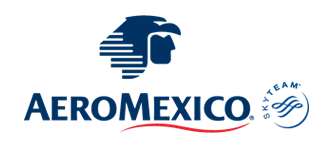 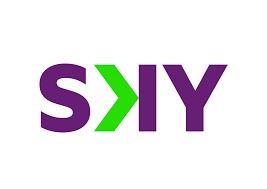 2024Junio:  13Julio:  07Agosto:  01,  08,  11,  23,  24,  25,  30,  31Septiembre:  01,  05,  07,  08,  20,  21,  22,  26Octubre:  17Noviembre:  02,  08,  10,  14,  15,  16,  17,  21,  28,  30Diciembre:  05,  06,  08,  12,  13,  14,  15TARIFAS 2024TARIFAS 2024TARIFAS 2024TARIFAS 2024TARIFAS 2024TARIFAS 2024MenorMenorSencillaDobleTriple$ 989$ 899$ 1349$ 999$ 989Impuestos Aéreos 2024 $ 499SUPLEMENTOS 2024SUPLEMENTOS 2024Junio: 13  Julio: 7  Agosto: 1, 8, 11  Diciembre: 12, 13, 14, 15$ 299Agosto: 23, 24, 25, 30, 31  Septiembre: 1, 5, 7, 8, 20, 21, 22, 26  Octubre: 17  Noviembre: 2, 8, 10, 14, 15, 16, 17, 21, 28, 30  Diciembre: 5, 6, 8$ 199HOTELES PREVISTOS O SIMILARESHOTELES PREVISTOS O SIMILARESHOTELES PREVISTOS O SIMILARESHOTELES PREVISTOS O SIMILARESHOTELCIUDADTIPOPAíSDazzler By Wyndham / Hilton Garden Inn / Innside By MeliaLimaPrimeraPerúJose AntonioCuscoPrimeraPerúSonesta Posadas Del Inca / TaypikalaValle SagradoPrimera SupPerúEl Mapi Hotel By InkaterraAguas CalientesPrimera SupPerúésta es la relación de los hoteles utilizados más frecuentemente en este circuito. Reflejada tan sólo a efectos indicativos, pudiendo ser el pasajero alojado en establecimientos similares o alternativosésta es la relación de los hoteles utilizados más frecuentemente en este circuito. Reflejada tan sólo a efectos indicativos, pudiendo ser el pasajero alojado en establecimientos similares o alternativosésta es la relación de los hoteles utilizados más frecuentemente en este circuito. Reflejada tan sólo a efectos indicativos, pudiendo ser el pasajero alojado en establecimientos similares o alternativosésta es la relación de los hoteles utilizados más frecuentemente en este circuito. Reflejada tan sólo a efectos indicativos, pudiendo ser el pasajero alojado en establecimientos similares o alternativos